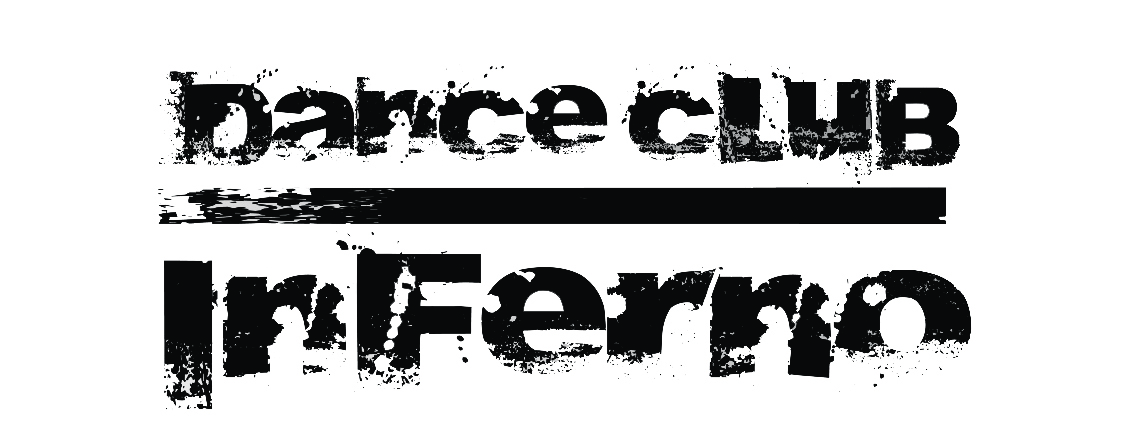 Rekreační a sportovní střediskoTermín soustředění: 	pátek  21.2. – neděle 23.2. 2020Doprava:	Je zajištěna zájezdovým autobusem	Ubytování: převážně čtyřlůžkové pokoje a dva třílůžkové pokoje. Celkový Vždy dva pokoje mají společnou chodbičku, WC a koupelnu se sprchovým koutem.( http://www.zbraslavice.eu/ubytovani)Strava: Stravování je zajištěno pětkrát denně (snídaně, svačina, oběd, svačina a večeře).Stravování je v prostorné jídelně. Pitný režim je zajištěn po celý den. Tanec: Tréninky budou probíhat ve tělocvičnách v areálu U Starého rybníka.Tréninky probíhají od 09:00 – 12:00, 15:00 – 18:00 a individuálně po večeřiCelé soustředění je zaměřeno na intenzivní přípravu na soutěže.Lektoři: zkušení lektoři DC Inferno – Olga, Míša, Káťa a Dáša z TS Avalanche                                              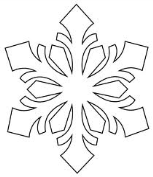 Sraz účastníkůMísto: 	autobusové nádraží Kolín, Odjezd: 	pátek  21. 2. 2020 ve 13:15 hodSraz: 		ve 13:30 hodPříjezd: 	neděle 23. 2. 2020 cca 13:45 - 14:00 hodPoučení pro rodičeZávaznou přihlášku odešlete prostřednictvím elektronické přihlášky nejpozději do 20. prosince 2019. (Elektronické přihlášky spuštěny od 15.11.2019)Storno poplatky:Zrušení přihlášky v době kratší než měsíc před zahájením: storno 30%Zrušení přihlášky v době kratší než 14 dní před zahájením: storno 60%Zrušení přihlášky v době kratší než 7 dní před zahájením: storno 100%Při odjezdu účastník odevzdá v obálce:potvrzení o bezinfekčnosti a zdravotním stavu (od rodičů a lékaře)kopii karty zdravotní pojišťovnyZa ztrátu cenných věcí, které si dítě vezme s sebou na soustředění, zodpovídají rodiče.   Co si nezapomenout Jedeme na soustředění, proto zabalte dětem především tréninkové věci a zároveň teplé zimní.- Věci na trénink (tenisky 2x, tepláky, trička, mikiny)- Ručníky (na trénink a hygienu)- Hygienu- Sněhule popřípadě jiné boty do sněhu- Oteplováky nebo kombinézu- Přezůvky do budovy- Nabíječky na mobil - Čepice!!!